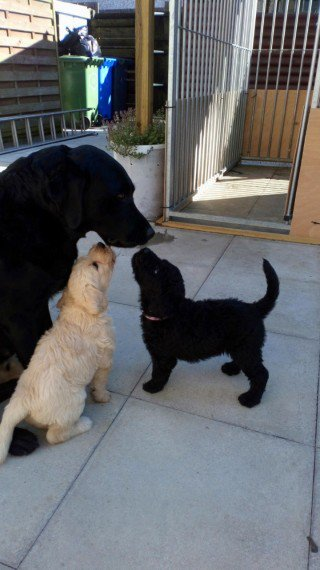 Evolution and inheritance – Year 6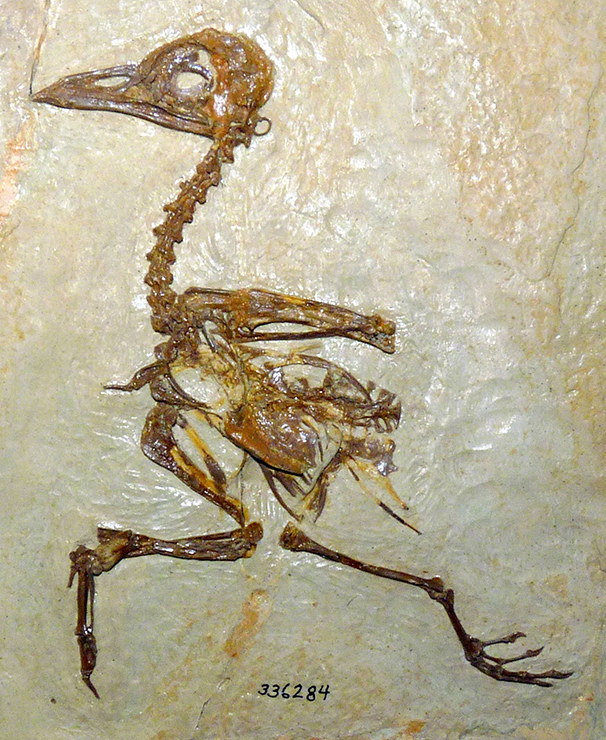 AdaptationPlants and animals have characteristics that make them suited to their environment. E.g. camel: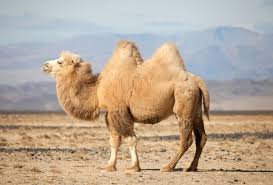 EvolutionAdaptation can lead to evolution if the environment changes. Animals and plants with variations that are best suited survive in greater numbers to reproduce and pass their characteristics on to their young. This is natural selection. Over time these inherited characteristics become more dominant within the population. 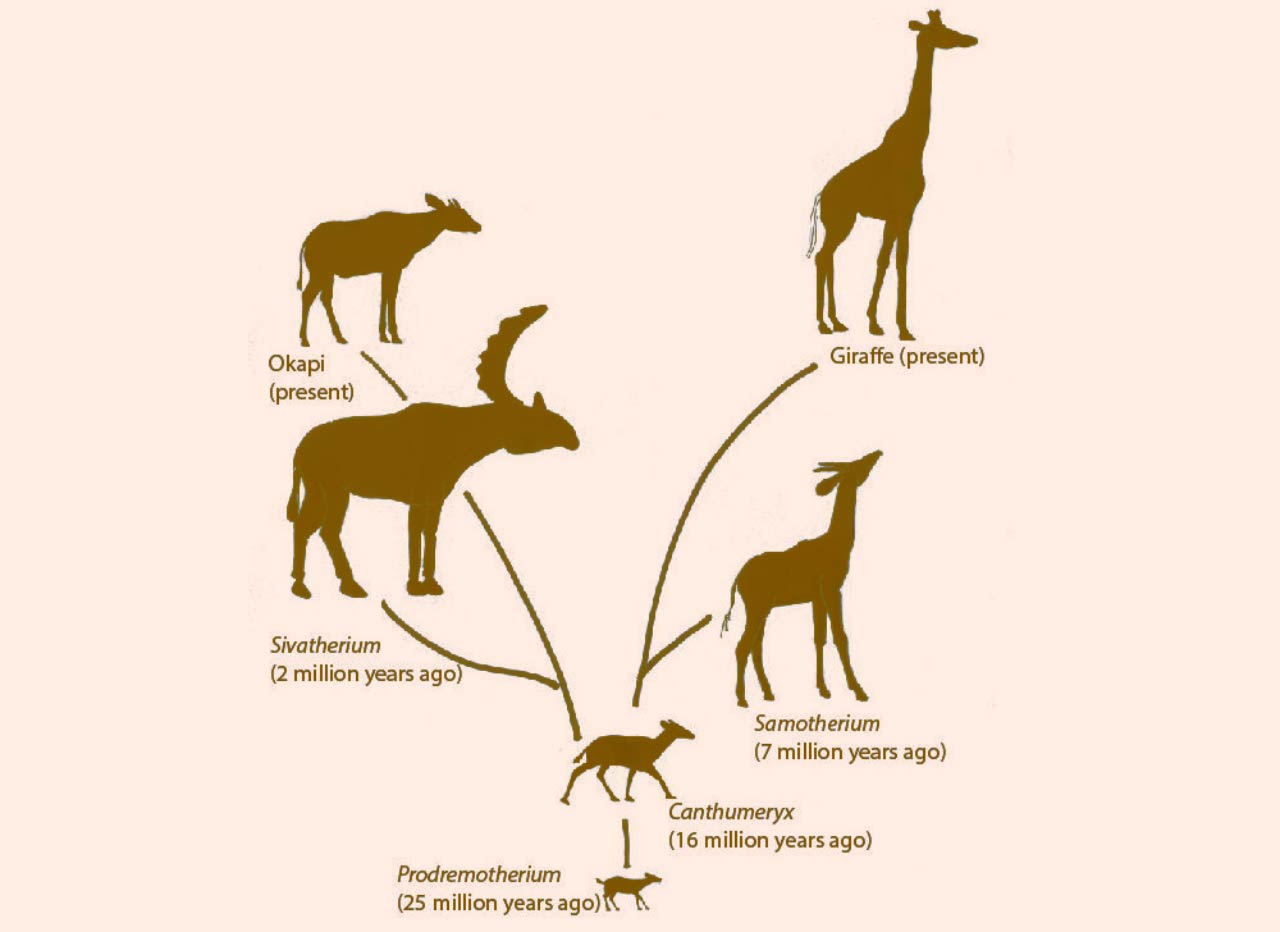 Key vocabularyKey vocabularyevolutionThe way in which plants and animals have changed over millions of years.offspringA person’s child/children or an animal’s young.inheritedThe way a trait or characteristic is passed to offspring from parents.characteristicsA distinguishing trait, feature or quality.variationA change or small difference.adaptedAnimals and plants are adapted to their environment. Their bodies are suited to the way they live.environmentThe conditions in which a living thing exists.speciesA group of closely related organisms that are very similar to each other. We are the human species.fossilThe naturally preserved remains or traces of animals or plants that lived long ago.Significant scientistsSignificant scientistsCharles Darwin(1809-1882)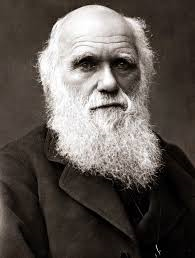 Charles Robert Darwin was born in Shrewsbury and was an English naturalist and biologist. His scientific theory of evolution by natural selection became the foundation of modern evolutionary studies.Alfred Wallace(1823-1913)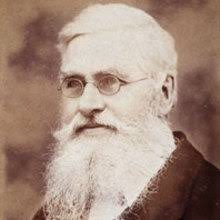 Alfred Russel Wallace was an explorer, naturalist and anthropologist. He independently proposed the theory of evolution by natural selection. He worked around the world gathering evidence to support his theory.